Journal de bordSECONDAIRE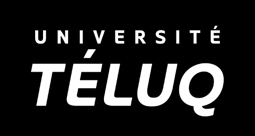 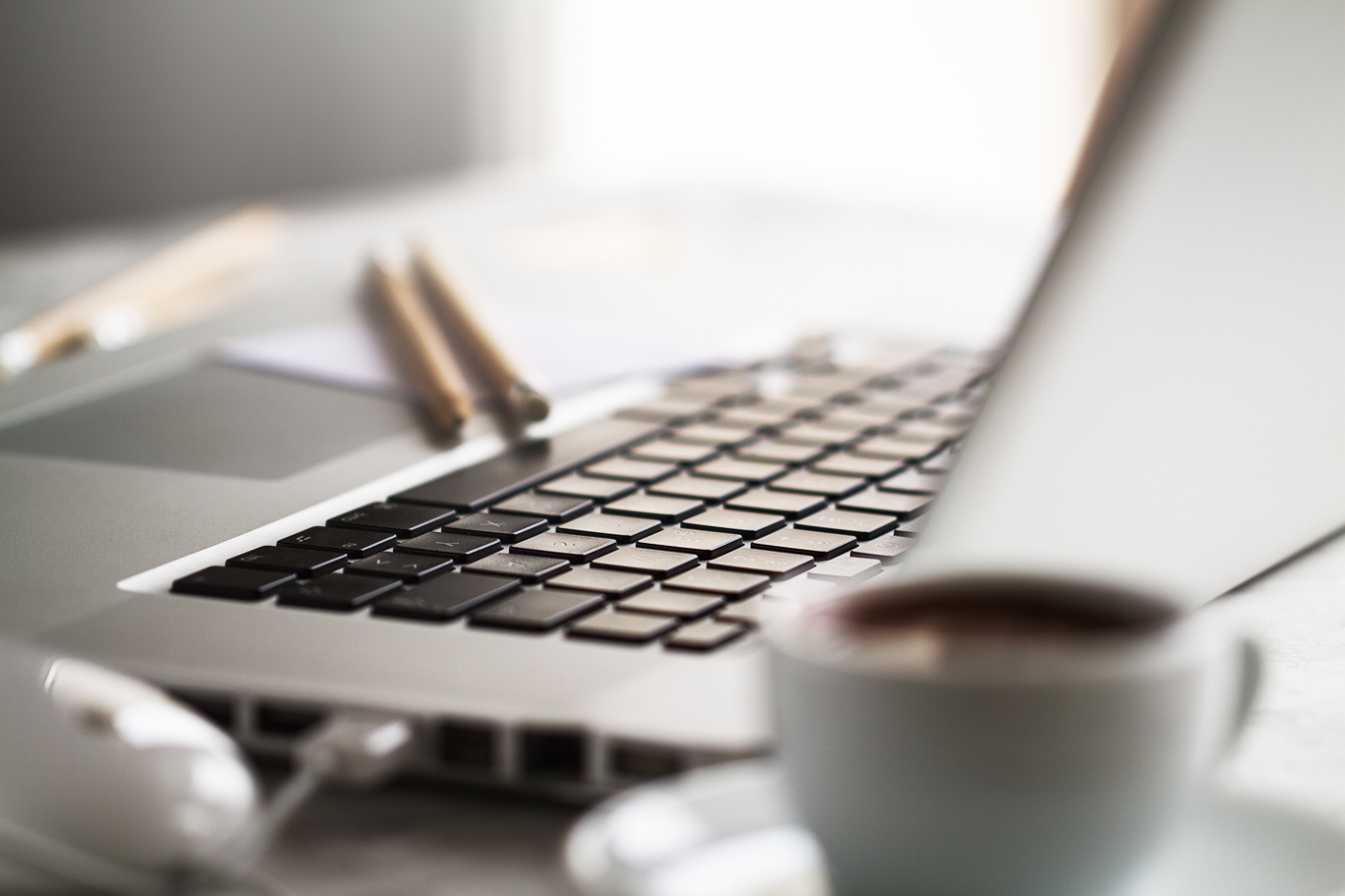 Journal de bordModule 1
communiquer de manières proactives et réactivesObjectifs du module :Établir un premier contact efficace et bienveillant.Comprendre les différents types de communication (leurs avantages et leurs limites) afin de faire des choix éclairés selon les besoins.Découvrir divers outils de communication.Section : Viser le premier contactMoyens de communication que je privilégie :Préparez la première communication que vous enverrez à vos élèves. Si vous optez pour une vidéo, écrivez un plan afin de ne rien oublier.Section : Choisir un mode synchrone ou asynchrone Notes personnelles :Section : Accompagner de façon réactive ou proactive Notes personnelles :Dans les tâches que vous prévoyez envoyer à vos élèves, relevez des exemples de difficultés auxquelles ils risquent d’être confrontés, anticipez les embûches.Vous devez maintenant faire un choix pédagogique basé sur les caractéristiques de vos élèves.Souhaitez-vous que vos élèves soient confrontés à ces défis afin de les amener à trouver des solutions par eux-mêmes et que vous réagissiez par la suite pour les guider selon leurs besoins? ouEst-il préférable de prévoir un moyen permettant aux élèves de trouver rapidement une réponse à leurs difficultés (en mettant à la disposition des élèves, par exemple, une capsule vidéo existante sur le Web ou que vous auriez déjà réalisée)?Votre choix :      Peu importe votre choix, prévoyez déjà l’aide que vous devrez donner afin de pouvoir répondre rapidement aux élèves et d’éviter le découragement.SynthèsePrenez le temps de répondre par écrit aux questions suivantes :Quels sont les éléments essentiels à retenir au terme de ce module et qui aideront votre pratique d’enseignement à distance? Quels sont les aspects qui suscitent encore des questionnements chez vous?